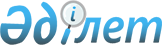 Мәслихаттың 2017 жылғы 20 желтоқсандағы № 131 "Қамысты ауданының 2018-2020 жылдарға арналған аудандық бюджеті туралы" шешіміне өзгерістер енгізу туралыҚостанай облысы Қамысты ауданы мәслихатының 2018 жылғы 13 қарашадағы № 197 шешімі. Қостанай облысының Әділет департаментінде 2018 жылғы 15 қарашада № 8092 болып тіркелді
      2008 жылғы 4 желтоқсандағы Қазақстан Республикасы Бюджет кодексінің 106-бабына сәйкес Қамысты аудандық мәслихаты ШЕШІМ ҚАБЫЛДАДЫ:
      1. Мәслихаттың 2017 жылғы 20 желтоқсандағы № 131 "Қамысты ауданының 2018-2020 жылдарға арналған аудандық бюджеті туралы" шешіміне (Нормативтік құқықтық актілерді мемлекеттік тіркеу тізілімінде № 7448 болып тіркелген, 2018 жылғы 9 қаңтарда Қазақстан Республикасы нормативтiк құқықтық актілерiнiң эталондық бақылау банкiнде жарияланған) мынадай өзгерістер енгізілсін:
      көрсетілген шешімнің 1-тармағы жаңа редакцияда жазылсын:
      "1. Қамысты ауданының 2018-2020 жылдарға арналған аудандық бюджеті тиісінше 1, 2 және 3-қосымшаларға сәйкес, оның ішінде 2018 жылға мынадай көлемдерде бекітілсін:
      1) кірістер – 2463797,3 мың теңге, оның ішінде:
      салықтық түсімдер бойынша – 759694,2 мың теңге;
      салықтық емес түсімдер бойынша – 4461,0 мың теңге;
      негізгі капиталды сатудан түсетін түсімдер бойынша – 750,0 мың теңге;
      трансферттер түсімі бойынша – 1698892,1 мың теңге;
      2) шығындар – 2487832,8 мың теңге;
      3) таза бюджеттік кредиттеу – 10525,5 мың теңге, оның ішінде:
      бюджеттік кредиттер – 21454,5 мың теңге;
      бюджеттік кредиттерді өтеу – 10929,0 мың теңге;
      4) қаржы активтерімен операциялар бойынша сальдо – 0,0 теңге;
      5) бюджет тапшылығы (профициті) – -34561,0 мың теңге;
      6) бюджет тапшылығын қаржыландыру (профицитін пайдалану) – 34 561,0 мың теңге.";
      көрсетілген шешімнің 10-тармағы жаңа редакцияда жазылсын:
      "10. Қамысты ауданы жергілікті атқарушы органының 2018 жылға арналған резерві 0,0 теңге сомасында бекітілсін.";
      көрсетілген шешімнің 12-тармағы жаңа редакцияда жазылсын:
      "12. Ауылдық округтер және ауыл әкімдіктерінің бюджеттік бағдарламалардың тізбесі осы шешімнің 2-қосымшасына сәйкес бекітілсін.";
      көрсетілген шешімнің 13-тармағы жаңа редакцияда жазылсын:
      "13. 2018 жылға арналған аудандық бюджетте жергілікті өзін-өзі басқару органдарына ауылдар, ауылдық округтер арасында трансфеттерді бөлу 20244,0 мың теңге сомасында осы шешімнің 3-қосымшасына сәйкес көзделгені ескерілсін.";
      көрсетілген шешімнің 1, 5, 6-қосымшалары осы шешімнің 1, 2, 3-қосымшаларына сәйкес жаңа редакцияда жазылсын.
      2. Осы шешім 2018 жылғы 1 қаңтардан бастап қолданысқа енгізіледі.
      КЕЛІСІЛДІ
      "Қамысты ауданы әкімдігінің
      экономика және бюджеттік
      жоспарлау бөлімі" мемлекеттік
      мекемесінің басшысы
      _______________ К. Нуржанова Қамысты ауданының 2018 жылға арналған аудандық бюджеті Ауылдық округтер және ауылдар әкімдіктерінің бюджеттік бағдарламаларының тізбесі Жергілікті өзін-өзі басқару органдарына берілетін трансферттердің аудандық маңызы бар қалалар, ауылдар, кенттер, ауылдық округтер арасында бөлінуі
					© 2012. Қазақстан Республикасы Әділет министрлігінің «Қазақстан Республикасының Заңнама және құқықтық ақпарат институты» ШЖҚ РМК
				
      Сессия төрағасы

А. Ахметжанов

      Қамысты
аудандық мәслихатының хатшысы

С. Кстаубаева
Мәслихаттың
2018 жылғы 13 қарашадағы
№ 197 шешіміне 1-қосымшаМәслихаттың
2017 жылғы 20 желтоқсандағы
№ 131 шешіміне 1-қосымша
Санаты
Санаты
Санаты
Санаты
Сомасы, мың теңге
Сыныбы
Сыныбы
Сыныбы
Сомасы, мың теңге
Кіші сыныбы
Кіші сыныбы
Сомасы, мың теңге
Атауы
Сомасы, мың теңге
І. Кірістер
2463797,3
 1
Салықтық түсімдер
759694,2
01 
Табыс салығы
243044,0
2 
Жеке табыс салығы
243044,0
 03
Әлеуметтiк салық
132500,0
 1
Әлеуметтік салық
132500,0
 04
Меншiкке салынатын салықтар
332002,2
 1
Мүлiкке салынатын салықтар
307761,2
 3
Жер салығы
2360,0
 4
Көлiк құралдарына салынатын салық
18091,0
 5
Бірыңғай жер салығы
3790,0
 05
Тауарларға, жұмыстарға және қызметтерге салынатын iшкi салықтар
50420,0
 2
Акциздер
816,0
 3
Табиғи және басқа да ресурстарды пайдаланғаны үшiн түсетiн түсiмдер
45331,0
 4
Кәсiпкерлiк және кәсiби қызметтi жүргiзгенi үшiн алынатын алымдар
4273,0
08
Заңдық маңызы бар әрекеттерді жасағаны және (немесе) оған уәкілеттігі бар мемлекеттік органдар немесе лауазымды адамдар құжаттар бергені үшін алынатын міндетті төлемдер
1728,0
 1
Мемлекеттік баж
1728,0
 2
Салықтық емес түсімдер
4461,0
 01
Мемлекеттік меншіктен түсетін кірістер
61,0
 5
Мемлекет меншігіндегі мүлікті жалға беруден түсетін кірістер
49,0
 7
Мемлекеттік бюджеттен берілген кредиттер бойынша сыйақылар
12,0
04
Мемлекеттік бюджеттен қаржыландырылатын, сондай-ақ Қазақстан Республикасы Ұлттық Банкінің бюджетінен (шығыстар сметасынан) қамтылатын және қаржыландырылатын мемлекеттік мекемелер салатын айыппұлдар, өсімпұлдар, санкциялар, өндіріп алулар
900,0
1
Мұнай секторы ұйымдарынан және Жәбірленушілерге өтемақы қорына түсетін түсімдерді қоспағанда, мемлекеттік бюджеттен қаржыландырылатын, сондай-ақ Қазақстан Республикасы Ұлттық Банкінің бюджетінен (шығыстар сметасынан) қамтылатын және қаржыландырылатын мемлекеттік мекемелер салатын айыппұлдар, өсімпұлдар, санкциялар, өндіріп алулар
900,0
06
Басқа да салықтық емес түсiмдер
3500,0
1
Басқа да салықтық емес түсiмдер
3500,0
 3
Негізгі капиталды сатудан түсетін түсімдер
750,0
01
Мемлекеттік мекемелерге бекітілген мемлекеттік мүлікті сату
500,0
1
Мемлекеттік мекемелерге бекітілген мемлекеттік мүлікті сату
500,0
 03
Жерді және материалдық емес активтерді сату
250,0
 1
Жерді сату
250,0
 4
Трансферттердің түсімдері
1698892,1
02
Мемлекеттік басқарудың жоғары тұрған органдарынан түсетін трансферттер
1698892,1
 2
Облыстық бюджеттен түсетін трансферттер
1698892,1
Функционалдық топ
Функционалдық топ
Функционалдық топ
Функционалдық топ
Функционалдық топ
Сомасы, мың теңге
Функционалдық кіші топ
Функционалдық кіші топ
Функционалдық кіші топ
Функционалдық кіші топ
Сомасы, мың теңге
Бюджеттік бағдарламалардың әкiмшiсi
Бюджеттік бағдарламалардың әкiмшiсi
Бюджеттік бағдарламалардың әкiмшiсi
Сомасы, мың теңге
Бағдарлама
Бағдарлама
Сомасы, мың теңге
Атауы
Сомасы, мың теңге
ІІ. Шығындар
2487832,8
01
Жалпы сипаттағы мемлекеттiк қызметтер 
334927,7
1
Мемлекеттiк басқарудың жалпы функцияларын орындайтын өкiлді, атқарушы және басқа органдар
277087,4
112
Аудан (облыстық маңызы бар қала) мәслихатының аппараты
19037,0
001
Аудан (облыстық маңызы бар қала) мәслихатының қызметін қамтамасыз ету жөніндегі қызметтер
19037,0
122
Аудан (облыстық маңызы бар қала) әкімінің аппараты
106206,4
001
Аудан (облыстық маңызы бар қала) әкімінің қызметін қамтамасыз ету жөніндегі қызметтер
100565,6
003
Мемлекеттік органның күрделі шығыстары
5023,0
113
Жергілікті бюджеттерден берілетін ағымдағы нысаналы трансферттер
617,8
123
Қаладағы аудан, аудандық маңызы бар қала, кент, ауыл, ауылдық округ әкімінің аппараты
151844,0
001
Қаладағы аудан, аудандық маңызы бар қаланың, кент, ауыл, ауылдық округ әкімінің қызметін қамтамасыз ету жөніндегі қызметтер
147839,8
022
Мемлекеттік органның күрделі шығыстары
4004,2
2
Қаржылық қызмет
21066,5
452
Ауданның (облыстық маңызы бар қаланың) қаржы бөлімі
21066,5
001
Ауданның (облыстық маңызы бар қаланың) бюджетін орындау және коммуналдық меншігін басқару саласындағы мемлекеттік саясатты іске асыру жөніндегі қызметтер
19498,2
003
Салық салу мақсатында мүлікті бағалауды жүргізу
434,9
010
Жекешелендіру, коммуналдық меншікті басқару, жекешелендіруден кейінгі қызмет және осыған байланысты дауларды реттеу
479,4
018
Мемлекеттік органның күрделі шығыстары
654,0
5
Жоспарлау және статистикалық қызмет
20320,0
453
Ауданның (облыстық маңызы бар қаланың) экономика және бюджеттік жоспарлау бөлімі
20320,0
001
Экономикалық саясатты, мемлекеттік жоспарлау жүйесін қалыптастыру және дамыту саласындағы мемлекеттік саясатты іске асыру жөніндегі қызметтер
18856,0
004
Мемлекеттік органның күрделі шығыстары
1464,0
9
Жалпы сипаттағы өзге де мемлекеттiк қызметтер
16453,8
458
Ауданның (облыстық маңызы бар қаланың) тұрғын үй-коммуналдық шаруашылығы, жолаушылар көлігі және автомобиль жолдары бөлімі
16453,8
001
Жергілікті деңгейде тұрғын үй-коммуналдық шаруашылығы, жолаушылар көлігі және автомобиль жолдары саласындағы мемлекеттік саясатты іске асыру жөніндегі қызметтер
13856,6
013
Мемлекеттік органның күрделі шығыстары
300,5
113
Жергілікті бюджеттерден берілетін ағымдағы нысаналы трансферттер
2296,7
02
Қорғаныс
5359,5
1
Әскери мұқтаждар
3078,0
122
Аудан (облыстық маңызы бар қала) әкімінің аппараты
3078,0
005
Жалпыға бірдей әскери міндетті атқару шеңберіндегі іс- шаралар
3078,0
2
Төтенше жағдайлар жөнiндегi жұмыстарды ұйымдастыру
2281,5
122
Аудан (облыстық маңызы бар қала) әкімінің аппараты
2281,5
006
Аудан (облыстық маңызы бар қала) ауқымындағы төтенше жағдайлардың алдын алу және оларды жою
2268,0
007
Аудандық (қалалық) ауқымдағы дала өрттерінің, сондай-ақ мемлекеттік өртке қарсы қызмет органдары құрылмаған елдi мекендерде өрттердің алдын алу және оларды сөндіру жөніндегі іс-шаралар
13,5
03
Қоғамдық тәртіп, қауіпсіздік, құқықтық, сот, қылмыстық-атқару қызметі
993,0
9
Қоғамдық тәртіп және қауіпсіздік саласындағы басқа да қызметтер
993,0
458
Ауданның (облыстық маңызы бар қаланың) тұрғын үй-коммуналдық шаруашылығы, жолаушылар көлігі және автомобиль жолдары бөлімі
993,0
021
Елдi мекендерде жол қозғалысы қауiпсiздiгін қамтамасыз ету
993,0
04
Бiлiм беру
1306912,7
1
Мектепке дейiнгi тәрбие және оқыту
119456,0
464
Ауданның (облыстық маңызы бар қаланың) білім бөлімі
119456,0
009
Мектепке дейінгі тәрбие мен оқыту ұйымдарының қызметін қамтамасыз ету
91448,0
040
Мектепке дейінгі білім беру ұйымдарында мемлекеттік білім беру тапсырысын іске асыруға
28008,0
2
Бастауыш, негізгі орта және жалпы орта білім беру
1122806,9
123
Қаладағы аудан, аудандық маңызы бар қала, кент, ауыл, ауылдық округ әкімінің аппараты
408,0
005
Ауылдық жерлерде балаларды мектепке дейін тегін алып баруды және кері алып келуді ұйымдастыру
408,0
464
Ауданның (облыстық маңызы бар қаланың) білім бөлімі
1089448,9
003
Жалпы білім беру
1063492,9
006
Балаларға қосымша білім беру
25956,0
465
Ауданның (облыстық маңызы бар қаланың) дене шынықтыру және спорт бөлімі
32950,0
017
Балалар мен жасөспірімдерге спорт бойынша қосымша білім беру
32950,0
9
Бiлiм беру саласындағы өзге де қызметтер
64649,8
464
Ауданның (облыстық маңызы бар қаланың) білім бөлімі
64649,8
001
Жергілікті деңгейде білім беру саласындағы мемлекеттік саясатты іске асыру жөніндегі қызметтер
13580,0
005
Ауданның (облыстық маңызы бар қаланың) мемлекеттік білім беру мекемелер үшін оқулықтар мен оқу-әдістемелік кешендерді сатып алу және жеткізу
25134,0
007
Аудандық (қалалалық) ауқымдағы мектеп олимпиадаларын және мектептен тыс іс-шараларды өткiзу
2625,0
012
Мемлекеттік органның күрделі шығыстары
2899,0
015
Жетім баланы (жетім балаларды) және ата-аналарының қамқорынсыз қалған баланы (балаларды) күтіп-ұстауға қамқоршыларға (қорғаншыларға) ай сайынға ақшалай қаражат төлемі
8761,0
067
Ведомстволық бағыныстағы мемлекеттік мекемелер мен ұйымдардың күрделі шығыстары
11650,8
06
Әлеуметтiк көмек және әлеуметтiк қамсыздандыру
114962,6
1
Әлеуметтiк қамсыздандыру
15176,0
451
Ауданның (облыстық маңызы бар қаланың) жұмыспен қамту және әлеуметтік бағдарламалар бөлімі
12609,0
005
Мемлекеттік атаулы әлеуметтік көмек 
12609,0
464
Ауданның (облыстық маңызы бар қаланың) білім бөлімі
2567,0
030
Патронат тәрбиешілерге берілген баланы (балаларды) асырап бағу 
2567,0
2
Әлеуметтiк көмек
78995,6
451
Ауданның (облыстық маңызы бар қаланың) жұмыспен қамту және әлеуметтік бағдарламалар бөлімі
78995,6
002
Жұмыспен қамту бағдарламасы
38044,9
006
Тұрғын үйге көмек көрсету
613,5
007
Жергілікті өкілетті органдардың шешімі бойынша мұқтаж азаматтардың жекелеген топтарына әлеуметтік көмек
12118,0
010
Үйден тәрбиеленіп оқытылатын мүгедек балаларды материалдық қамтамасыз ету 
245,4
014
Мұқтаж азаматтарға үйде әлеуметтiк көмек көрсету
6492,6
017
Оңалтудың жеке бағдарламасына сәйкес мұқтаж мүгедектердi мiндеттi гигиеналық құралдармен қамтамасыз ету, қозғалуға қиындығы бар бірінші топтағы мүгедектерге жеке көмекшінің және есту бойынша мүгедектерге қолмен көрсететiн тіл маманының қызметтерін ұсыну 
638,0
023
Жұмыспен қамту орталықтарының қызметін қамтамасыз ету
20843,2
9
Әлеуметтiк көмек және әлеуметтiк қамтамасыз ету салаларындағы өзге де қызметтер
20791,0
451
Ауданның (облыстық маңызы бар қаланың) жұмыспен қамту және әлеуметтік бағдарламалар бөлімі
20791,0
001
Жергілікті деңгейде халық үшін әлеуметтік бағдарламаларды жұмыспен қамтуды қамтамасыз етуді іске асыру саласындағы мемлекеттік саясатты іске асыру жөніндегі қызметтер
18530,0
011
Жәрдемақыларды және басқа да әлеуметтік төлемдерді есептеу, төлеу мен жеткізу бойынша қызметтерге ақы төлеу
286,0
050
Қазақстан Республикасында мүгедектердiң құқықтарын қамтамасыз ету және өмiр сүру сапасын жақсарту жөнiндегi 2012 – 2018 жылдарға арналған iс-шаралар жоспарын іске асыру
1513,0
067
Ведомстволық бағыныстағы мемлекеттік мекемелер мен ұйымдардың күрделі шығыстары
462,0
07
Тұрғын үй-коммуналдық шаруашылық
223887,5
1
Тұрғын үй шаруашылығы
13875,7
458
Ауданның (облыстық маңызы бар қаланың) тұрғын үй-коммуналдық шаруашылығы, жолаушылар көлігі және автомобиль жолдары бөлімі
5911,5
003
Мемлекеттік тұрғын үй қорын сақтауды ұйымдастыру
911,5
004
Азаматтардың жекелеген санаттарын тұрғын үймен қамтамасыз ету
5000,0
464
Ауданның (облыстық маңызы бар қаланың) білім бөлімі
7964,2
026
Нәтижелі жұмыспен қамтуды және жаппай кәсіпкерлікті дамыту бағдарламасы шеңберінде қалалардың және ауылдық елді мекендердің объектілерін жөндеу
7964,2
2
Коммуналдық шаруашылық
197842,5
123
Қаладағы аудан, аудандық маңызы бар қала, кент, ауыл, ауылдық округ әкімінің аппараты
298,3
014
Елді мекендерді сумен жабдықтауды ұйымдастыру
298,3
466
Ауданның (облыстық маңызы бар қаланың) сәулет, қала құрылысы және құрылыс бөлімі
197544,2
058
Елді мекендердегі сумен жабдықтау және су бұру жүйелерін дамыту
197544,2
3
Елді - мекендерді көркейту
12169,3
123
Қаладағы аудан, аудандық маңызы бар қала, кент, ауыл, ауылдық округ әкімінің аппараты
6269,3
008
Елді мекендердегі көшелерді жарықтандыру
5269,3
011
Елдi мекендердi абаттандыру және көгалдандыру
1000,0
458
Ауданның (облыстық маңызы бар қаланың) тұрғын үй-коммуналдық шаруашылығы, жолаушылар көлігі және автомобиль жолдары бөлімі
5900,0
018
Елдi мекендердi абаттандыру және көгалдандыру
5900,0
08
Мәдениет, спорт, туризм және ақпараттық кеңістiк
185310,4
1
Мәдениет саласындағы қызмет
54276,2
455
Ауданның (облыстық маңызы бар қаланың) мәдениет және тілдерді дамыту бөлімі
54276,2
003
Мәдени-демалыс жұмысын қолдау
54276,2
2
Спорт
36846,8
123
Қаладағы аудан, аудандық маңызы бар қала, кент, ауыл, ауылдық округ әкімінің аппараты
1717,1
028
Жергілікті деңгейде дене шынықтыру – сауықтыру және спорттық іс-шараларды іске асыру
1717,1
465
Ауданның (облыстық маңызы бар қаланың) дене шынықтыру және спорт бөлімі
35129,7
001
Жергілікті деңгейде дене шынықтыру және спорт саласындағы мемлекеттік саясатты іске асыру жөніндегі қызметтер
7193,7
004
Мемлекеттік органның күрделі шығыстары
256,0
005
Ұлттық және бұқаралық спорт түрлерін дамыту
15025,0
006
Аудандық (облыстық маңызы бар қалалық) деңгейде спорттық жарыстар өткізу
1118,0
007
Әртүрлі спорт түрлері бойынша аудан (облыстық маңызы бар қала) құрама командаларының мүшелерін дайындау және олардың облыстық спорт жарыстарына қатысуы
7238,0
113
Жергілікті бюджеттерден берілетін ағымдағы нысаналы трансферттер
4299,0
3
Ақпараттық кеңiстiк
59306,7
455
Ауданның (облыстық маңызы бар қаланың) мәдениет және тілдерді дамыту бөлімі
53207,7
006
Аудандық (қалалық) кiтапханалардың жұмыс iстеуi
36163,0
007
Мемлекеттік тілді және Қазақстан халқының басқа да тілдерін дамыту
17044,7
456
Ауданның (облыстық маңызы бар қаланың) ішкі саясат бөлімі
6099,0
002
Мемлекеттік ақпараттық саясат жүргізу жөніндегі қызметтер
6099,0
9
Мәдениет, спорт, туризм және ақпараттық кеңiстiктi ұйымдастыру жөнiндегi өзге де қызметтер
34880,7
455
Ауданның (облыстық маңызы бар қаланың) мәдениет және тілдерді дамыту бөлімі
17233,2
001
Жергілікті деңгейде тілдерді және мәдениетті дамыту саласындағы мемлекеттік саясатты іске асыру жөніндегі қызметтер
9276,2
010
Мемлекеттік органның күрделі шығыстары
252,0
032
Ведомстволық бағыныстағы мемлекеттік мекемелер мен ұйымдардың күрделі шығыстары
7705,0
456
Ауданның (облыстық маңызы бар қаланың) ішкі саясат бөлімі
17647,5
001
Жергілікті деңгейде ақпарат, мемлекеттілікті нығайту және азаматтардың әлеуметтік сенімділігін қалыптастыру саласында мемлекеттік саясатты іске асыру жөніндегі қызметтер
11788,0
003
Жастар саясаты саласында іс-шараларды іске асыру
5859,5
10
Ауыл, су, орман, балық шаруашылығы, ерекше қорғалатын табиғи аумақтар, қоршаған ортаны және жануарлар дүниесін қорғау, жер қатынастары
86511,8
1
Ауыл шаруашылығы
67304,1
462
Ауданның (облыстық маңызы бар қаланың) ауыл шаруашылығы бөлімі
17164,0
001
Жергілікті деңгейде ауыл шаруашылығы саласындағы мемлекеттік саясатты іске асыру жөніндегі қызметтер
17164,0
473
Ауданның (облыстық маңызы бар қаланың) ветеринария бөлімі
50140,1
001
Жергілікті деңгейде ветеринария саласындағы мемлекеттік саясатты іске асыру жөніндегі қызметтер
12971,6
003
Мемлекеттік органның күрделі шығыстары
300,5
007
Қаңғыбас иттер мен мысықтарды аулауды және жоюды ұйымдастыру
1275,0
009
Жануарлардың энзоотиялық аурулары бойынша ветеринариялық іс-шараларды жүргізу
3088,0
011
Эпизоотияға қарсы іс-шаралар жүргізу
32505,0
6
Жер қатынастары
12893,7
463
Ауданның (облыстық маңызы бар қаланың) жер қатынастары бөлімі
12893,7
001
Аудан (облыстық маңызы бар қала) аумағында жер қатынастарын реттеу саласындағы мемлекеттік саясатты іске асыру жөніндегі қызметтер 
10004,7
006
Аудандардың, облыстық маңызы бар, аудандық маңызы бар қалалардың, кенттердiң, ауылдардың, ауылдық округтердiң шекарасын белгiлеу кезiнде жүргiзiлетiн жерге орналастыру
2889,0
9
Ауыл, су, орман, балық шаруашылығы, қоршаған ортаны қорғау және жер қатынастары саласындағы басқа да қызметтер
6314,0
453
Ауданның (облыстық маңызы бар қаланың) экономика және бюджеттік жоспарлау бөлімі
6314,0
099
Мамандарға әлеуметтік қолдау көрсету жөніндегі шараларды іске асыру
6314,0
11
Өнеркәсіп, сәулет, қала құрылысы және құрылыс қызметі
23829,7
2
Сәулет, қала құрылысы және құрылыс қызметі
23829,7
466
Ауданның (облыстық маңызы бар қаланың) сәулет, қала құрылысы және құрылыс бөлімі
23829,7
001
Құрылыс, облыс қалаларының, аудандарының және елді мекендерінің сәулеттік бейнесін жақсарту саласындағы мемлекеттік саясатты іске асыру және ауданның (облыстық маңызы бар қаланың) аумағын оңтайла және тиімді қала құрылыстық игеруді қамтамасыз ету жөніндегі қызметтер 
12033,7
013
Аудан аумағында қала құрылысын дамытудың кешенді схемаларын, аудандық (облыстық) маңызы бар қалалардың, кенттердің және өзге де ауылдық елді мекендердің бас жоспарларын әзірлеу
11796,0
12
Көлiк және коммуникация
28586,9
1
Автомобиль көлiгi
28586,9
123
Қаладағы аудан, аудандық маңызы бар қала, кент, ауыл, ауылдық округ әкімінің аппараты
3202,9
013
Аудандық маңызы бар қалаларда, кенттерде, ауылдарда , ауылдық округтерде автомобиль жолдарының жұмыс істеуін қамтамасыз ету
3202,9
458
Ауданның (облыстық маңызы бар қаланың) тұрғын үй-коммуналдық шаруашылығы, жолаушылар көлігі және автомобиль жолдары бөлімі
25384,0
023
Автомобиль жолдарының жұмыс істеуін қамтамасыз ету
25384,0
13
Басқалар
8752,9
3
Кәсiпкерлiк қызметтi қолдау және бәсекелестікті қорғау
8752,9
469
Ауданның (облыстық маңызы бар қаланың) кәсіпкерлік бөлімі
8752,9
001
Жергілікті деңгейде кәсіпкерлікті дамыту саласындағы мемлекеттік саясатты іске асыру жөніндегі қызметтер
8752,9
14
Борышқа қызмет көрсету 
50,6
1
Борышқа қызмет көрсету
50,6
452
Ауданның (облыстық маңызы бар қаланың) қаржы бөлімі
50,6
013
Жергілікті атқарушы органдардың облыстық бюджеттен қарыздар бойынша сыйақылар мен өзге де төлемдерді төлеу бойынша борышына қызмет көрсету
50,6
15
Трансферттер
167747,5
1
Трансферттер
167747,5
452
Ауданның (облыстық маңызы бар қаланың) қаржы бөлімі
167747,5
006
Пайдаланылмаған (толық пайдаланылмаған) нысаналы трансферттерді қайтару
93,0
024
Заңнаманы өзгертуге байланысты жоғары тұрған бюджеттің шығындарын өтеуге төменгі тұрған бюджеттен ағымдағы нысаналы трансферттер
78964,5
038
Субвенциялар 
68446,0
051
Жергілікті өзін-өзі басқару органдарына берілетін трансферттер
20244,0
ІІІ. Таза бюджеттік кредиттеу
10525,5
Бюджеттік кредиттер
21454,5
10
Ауыл, су, орман, балық шаруашылығы, ерекше қорғалатын табиғи аумақтар, қоршаған ортаны және жануарлар дүниесін қорғау, жер қатынастары
21454,5
9
Ауыл, су, орман, балық шаруашылығы, қоршаған ортаны қорғау және жер қатынастары саласындағы басқа да қызметтер
21454,5
453
Ауданның (облыстық маңызы бар қаланың) экономика және бюджеттік жоспарлау бөлімі
21454,5
006
Мамандарды әлеуметтік қолдау шараларын іске асыру үшін бюджеттік кредиттер
21454,5
5
Бюджеттік кредиттерді өтеу
10929,0
01
Бюджеттік кредиттерді өтеу
10929,0
1
Мемлекеттік бюджеттен берілген бюджеттік кредиттерді өтеу
10929,0
IV. Қаржы активтерімен операциялар бойынша сальдо 
0,0
V. Бюджет тапшылығы (профициті)
-34561,0
VI. Бюджет тапшылығын қаржыландыру (профицитін пайдалану)
34561,0
7
Қарыздар түсімдері
21454,5
01
Мемлекеттік ішкі қарыздар
21454,5
2
Қарыз алу келісім-шарттары
21454,5
16
Қарыздарды өтеу
10929,0
1
Қарыздарды өтеу
10929,0
452
Ауданның (облыстық маңызы бар қаланың) қаржы бөлімі
10929,0
008
Жергілікті атқарушы органның жоғары тұрған бюджет алдындағы борышын өтеу
10929,0
8
Бюджет қаражатының пайдаланылатын қалдықтары
24035,5
01
Бюджет қаражаты қалдықтары
24035,5
1
Бюджет қаражатының бос қалдықтары
24035,5Мәслихаттың
2018 жылғы 13 қарашадағы
№ 197 шешіміне 2-қосымшаМәслихаттың
2017 жылғы 20 желтоқсандағы
№ 131 шешіміне 5-қосымша
Функционалдық топ
Функционалдық топ
Функционалдық топ
Функционалдық топ
Функционалдық топ
Функционалдық кіші топ
Функционалдық кіші топ
Функционалдық кіші топ
Функционалдық кіші топ
Бюджеттік бағдарламалардың әкiмшiсi
Бюджеттік бағдарламалардың әкiмшiсi
Бюджеттік бағдарламалардың әкiмшiсi
Бағдарлама
Бағдарлама
Атауы
Алтынсарин ауылы
01
Жалпы сипаттағы мемлекеттiк қызметтер 
1
Мемлекеттiк басқарудың жалпы функцияларын орындайтын өкiлдi, атқарушы және басқа органдар
123
Қаладағы аудан, аудандық маңызы бар қала, кент, ауыл, ауылдық округ әкімінің аппараты
001
Қаладағы аудан, аудандық маңызы бар қаланың, кент, ауыл, ауылдық округ әкімінің қызметін қамтамасыз ету жөніндегі қызметтер
Дружба ауылы
01
Жалпы сипаттағы мемлекеттiк қызметтер 
1
Мемлекеттiк басқарудың жалпы функцияларын орындайтын өкiлдi, атқарушы және басқа органдар
123
Қаладағы аудан, аудандық маңызы бар қала, кент, ауыл, ауылдық округ әкімінің аппараты
001
Қаладағы аудан, аудандық маңызы бар қаланың, кент, ауыл, ауылдық округ әкімінің қызметін қамтамасыз ету жөніндегі қызметтер
07
Тұрғын үй-коммуналдық шаруашылық
3
Елді-мекендерді көркейту 
123
Қаладағы аудан, аудандық маңызы бар қала, кент, ауыл, ауылдық округ әкімінің аппараты
008
Елді мекендердегі көшелерді жарықтандыру
12
Көлiк және коммуникация
1
Автомобиль көлiгi
123
Қаладағы аудан, аудандық маңызы бар қала, кент, ауыл, ауылдық округ әкімінің аппараты
013
Аудандық маңызы бар қалаларда, кенттерде, ауылдарда,ауылдық округтерде автомобиль жолдарының жұмыс істеуін қамтамасыз ету
Жайылма ауылдық округі
01
Жалпы сипаттағы мемлекеттiк қызметтер 
1
Мемлекеттiк басқарудың жалпы функцияларын орындайтын өкiлдi, атқарушы және басқа органдар
123
Қаладағы аудан, аудандық маңызы бар қала, кент, ауыл, ауылдық округ әкімінің аппараты
001
Қаладағы аудан, аудандық маңызы бар қаланың, кент, ауыл, ауылдық округ әкімінің қызметін қамтамасыз ету жөніндегі қызметтер
022
Мемлекеттік органның күрделі шығыстары
04
Бiлiм беру
2
Бастауыш, негізгі орта және жалпы орта білім беру
123
Қаладағы аудан, аудандық маңызы бар қала, кент, ауыл, ауылдық округ әкімінің аппараты
005
Ауылдық жерлерде балаларды мектепке дейін тегін алып баруды және кері алып келуді ұйымдастыру
07
Тұрғын үй-коммуналдық шаруашылық
2
Коммуналдық шаруашылық
123
Қаладағы аудан, аудандық маңызы бар қала, кент, ауыл, ауылдық округ әкімінің аппараты
014
Елді мекендерді сумен жабдықтауды ұйымдастыру
3
Елді-мекендерді көркейту
123
Қаладағы аудан, аудандық маңызы бар қала, кент, ауыл, ауылдық округ әкімінің аппараты
008
Елді мекендердегі көшелерді жарықтандыру
12
Көлiк және коммуникация
1
Автомобиль көлiгi
123
Қаладағы аудан, аудандық маңызы бар қала, кент, ауыл, ауылдық округ әкімінің аппараты
013
Аудандық маңызы бар қалаларда, кенттерде, ауылдарда,ауылдық округтерде автомобиль жолдарының жұмыс істеуін қамтамасыз ету
Аралкөл ауылы
01
Жалпы сипаттағы мемлекеттiк қызметтер 
1
Мемлекеттiк басқарудың жалпы функцияларын орындайтын өкiлдi, атқарушы және басқа органдар
123
Қаладағы аудан, аудандық маңызы бар қала, кент, ауыл, ауылдық округ әкімінің аппараты
001
Қаладағы аудан, аудандық маңызы бар қаланың, кент, ауыл, ауылдық округ әкімінің қызметін қамтамасыз ету жөніндегі қызметтер
022
Мемлекеттік органның күрделі шығыстары
07
Тұрғын үй-коммуналдық шаруашылық
3
Елді-мекендерді көркейту
123
Қаладағы аудан, аудандық маңызы бар қала, кент, ауыл, ауылдық округ әкімінің аппараты
008
Елді мекендердегі көшелерді жарықтандыру
12
Көлiк және коммуникация
1
Автомобиль көлiгi
123
Қаладағы аудан, аудандық маңызы бар қала, кент, ауыл, ауылдық округ әкімінің аппараты
013
Аудандық маңызы бар қалаларда, кенттерде, ауылдарда,ауылдық округтерде автомобиль жолдарының жұмыс істеуін қамтамасыз ету
Талдыкөл ауылы
01
Жалпы сипаттағы мемлекеттiк қызметтер 
1
Мемлекеттiк басқарудың жалпы функцияларын орындайтын өкiлдi, атқарушы және басқа органдар
123
Қаладағы аудан, аудандық маңызы бар қала, кент, ауыл, ауылдық округ әкімінің аппараты
001
Қаладағы аудан, аудандық маңызы бар қаланың, кент, ауыл, ауылдық округ әкімінің қызметін қамтамасыз ету жөніндегі қызметтер
022
Мемлекеттік органның күрделі шығыстары
07
Тұрғын үй-коммуналдық шаруашылық
3
Елді-мекендерді көркейту
123
Қаладағы аудан, аудандық маңызы бар қала, кент, ауыл, ауылдық округ әкімінің аппараты
008
Елді мекендердегі көшелерді жарықтандыру
Бестөбе ауылы
01
Жалпы сипаттағы мемлекеттiк қызметтер 
1
Мемлекеттiк басқарудың жалпы функцияларын орындайтын өкiлдi, атқарушы және басқа органдар
123
Қаладағы аудан, аудандық маңызы бар қала, кент, ауыл, ауылдық округ әкімінің аппараты
001
Қаладағы аудан, аудандық маңызы бар қаланың, кент, ауыл, ауылдық округ әкімінің қызметін қамтамасыз ету жөніндегі қызметтер
07
Тұрғын үй-коммуналдық шаруашылық
3
Елді-мекендерді көркейту
123
Қаладағы аудан, аудандық маңызы бар қала, кент, ауыл, ауылдық округ әкімінің аппараты
008
Елді мекендердегі көшелерді жарықтандыру
Ливанов ауылы
01
Жалпы сипаттағы мемлекеттiк қызметтер 
1
Мемлекеттiк басқарудың жалпы функцияларын орындайтын өкiлдi, атқарушы және басқа органдар
123
Қаладағы аудан, аудандық маңызы бар қала, кент, ауыл, ауылдық округ әкімінің аппараты
001
Қаладағы аудан, аудандық маңызы бар қаланың, кент, ауыл, ауылдық округ әкімінің қызметін қамтамасыз ету жөніндегі қызметтер
07
Тұрғын үй-коммуналдық шаруашылық
3
Елді-мекендерді көркейту
123
Қаладағы аудан, аудандық маңызы бар қала, кент, ауыл, ауылдық округ әкімінің аппараты
008
Елді мекендердегі көшелерді жарықтандыру
12
Көлiк және коммуникация
1
Автомобиль көлiгi
123
Қаладағы аудан, аудандық маңызы бар қала, кент, ауыл, ауылдық округ әкімінің аппараты
013
Аудандық маңызы бар қалаларда, кенттерде, ауылдарда , ауылдық округтерде автомобиль жолдарының жұмыс істеуін қамтамасыз ету
Фрунзе ауылы
01
Жалпы сипаттағы мемлекеттiк қызметтер 
1
Мемлекеттiк басқарудың жалпы функцияларын орындайтын өкiлдi, атқарушы және басқа органдар
123
Қаладағы аудан, аудандық маңызы бар қала, кент, ауыл, ауылдық округ әкімінің аппараты
001
Қаладағы аудан, аудандық маңызы бар қаланың, кент, ауыл, ауылдық округ әкімінің қызметін қамтамасыз ету жөніндегі қызметтер
07
Тұрғын үй-коммуналдық шаруашылық
3
Елді-мекендерді көркейту
123
Қаладағы аудан, аудандық маңызы бар қала, кент, ауыл, ауылдық округ әкімінің аппараты
008
Елді мекендердегі көшелерді жарықтандыру
12
Көлiк және коммуникация
1
Автомобиль көлiгi
123
Қаладағы аудан, аудандық маңызы бар қала, кент, ауыл, ауылдық округ әкімінің аппараты
013
Аудандық маңызы бар қалаларда, кенттерде, ауылдарда , ауылдық округтерде автомобиль жолдарының жұмыс істеуін қамтамасыз ету
Свободное ауылы
01
Жалпы сипаттағы мемлекеттiк қызметтер 
1
Мемлекеттiк басқарудың жалпы функцияларын орындайтын өкiлдi, атқарушы және басқа органдар
123
Қаладағы аудан, аудандық маңызы бар қала, кент, ауыл, ауылдық округ әкімінің аппараты
001
Қаладағы аудан, аудандық маңызы бар қаланың, кент, ауыл, ауылдық округ әкімінің қызметін қамтамасыз ету жөніндегі қызметтер
022
Мемлекеттік органның күрделі шығыстары
07
Тұрғын үй-коммуналдық шаруашылық
3
Елді-мекендерді көркейту
123
Қаладағы аудан, аудандық маңызы бар қала, кент, ауыл, ауылдық округ әкімінің аппараты
008
Елді мекендердегі көшелерді жарықтандыру
12
Көлiк және коммуникация
1
Автомобиль көлiгi
123
Қаладағы аудан, аудандық маңызы бар қала, кент, ауыл, ауылдық округ әкімінің аппараты
013
Аудандық маңызы бар қалаларда, кенттерде, ауылдарда , ауылдық округтерде автомобиль жолдарының жұмыс істеуін қамтамасыз ету
Орқаш ауылы
01
Жалпы сипаттағы мемлекеттiк қызметтер 
1
Мемлекеттiк басқарудың жалпы функцияларын орындайтын өкiлдi, атқарушы және басқа органдар
123
Қаладағы аудан, аудандық маңызы бар қала, кент, ауыл, ауылдық округ әкімінің аппараты
001
Қаладағы аудан, аудандық маңызы бар қаланың, кент, ауыл, ауылдық округ әкімінің қызметін қамтамасыз ету жөніндегі қызметтер
022
Мемлекеттік органның күрделі шығыстары
07
Тұрғын үй-коммуналдық шаруашылық
3
Елді-мекендерді көркейту
123
Қаладағы аудан, аудандық маңызы бар қала, кент, ауыл, ауылдық округ әкімінің аппараты
008
Елді мекендердегі көшелерді жарықтандыру
08
Мәдениет, спорт, туризм және ақпараттық кеңістiк
2
Спорт 
123
Қаладағы аудан, аудандық маңызы бар қала, кент, ауыл, ауылдық округ әкімінің аппараты
028
Жергілікті деңгейде дене шынықтыру – сауықтыру және спорттық іс-шараларды іске асыру
12
Көлiк және коммуникация
1
Автомобиль көлiгi
123
Қаладағы аудан, аудандық маңызы бар қала, кент, ауыл, ауылдық округ әкімінің аппараты
013
Аудандық маңызы бар қалаларда, кенттерде, ауылдарда , ауылдық округтерде автомобиль жолдарының жұмыс істеуін қамтамасыз ету
Клочков ауылы
01
Жалпы сипаттағы мемлекеттiк қызметтер 
1
Мемлекеттiк басқарудың жалпы функцияларын орындайтын өкiлдi, атқарушы және басқа органдар
123
Қаладағы аудан, аудандық маңызы бар қала, кент, ауыл, ауылдық округ әкімінің аппараты
001
Қаладағы аудан, аудандық маңызы бар қаланың, кент, ауыл, ауылдық округ әкімінің қызметін қамтамасыз ету жөніндегі қызметтер
022
Мемлекеттік органның күрделі шығыстары
07
Тұрғын үй-коммуналдық шаруашылық
3
Елді-мекендерді көркейту
123
Қаладағы аудан, аудандық маңызы бар қала, кент, ауыл, ауылдық округ әкімінің аппараты
008
Елді мекендердегі көшелерді жарықтандыру
Қарабатыр ауылы
01
Жалпы сипаттағы мемлекеттiк қызметтер 
1
Мемлекеттiк басқарудың жалпы функцияларын орындайтын өкiлдi, атқарушы және басқа органдар
123
Қаладағы аудан, аудандық маңызы бар қала, кент, ауыл, ауылдық округ әкімінің аппараты
001
Қаладағы аудан, аудандық маңызы бар қаланың, кент, ауыл, ауылдық округ әкімінің қызметін қамтамасыз ету жөніндегі қызметтер
022
Мемлекеттік органның күрделі шығыстары
07
Тұрғын үй-коммуналдық шаруашылық
3
Елді-мекендерді көркейту
123
Қаладағы аудан, аудандық маңызы бар қала, кент, ауыл, ауылдық округ әкімінің аппараты
008
Елді мекендердегі көшелерді жарықтандыру
Арқа ауылы
01
Жалпы сипаттағы мемлекеттiк қызметтер 
1
Мемлекеттiк басқарудың жалпы функцияларын орындайтын өкiлдi, атқарушы және басқа органдар
123
Қаладағы аудан, аудандық маңызы бар қала, кент, ауыл, ауылдық округ әкімінің аппараты
001
Қаладағы аудан, аудандық маңызы бар қаланың, кент, ауыл, ауылдық округ әкімінің қызметін қамтамасыз ету жөніндегі қызметтер
022
Мемлекеттік органның күрделі шығыстары
04
Бiлiм беру
2
Бастауыш, негізгі орта және жалпы орта білім беру
123
Қаладағы аудан, аудандық маңызы бар қала, кент, ауыл, ауылдық округ әкімінің аппараты
005
Ауылдық жерлерде балаларды мектепке дейін тегін алып баруды және кері алып келуді ұйымдастыру
07
Тұрғын үй-коммуналдық шаруашылық
3
Елді-мекендерді көркейту
123
Қаладағы аудан, аудандық маңызы бар қала, кент, ауыл, ауылдық округ әкімінің аппараты
008
Елді мекендердегі көшелерді жарықтандыру
011
Елдi мекендердi абаттандыру және көгалдандыру
Адаевка ауылы
01
Жалпы сипаттағы мемлекеттiк қызметтер 
1
Мемлекеттiк басқарудың жалпы функцияларын орындайтын өкiлдi, атқарушы және басқа органдар
123
Қаладағы аудан, аудандық маңызы бар қала, кент, ауыл, ауылдық округ әкімінің аппараты
001
Қаладағы аудан, аудандық маңызы бар қаланың, кент, ауыл, ауылдық округ әкімінің қызметін қамтамасыз ету жөніндегі қызметтер
022
Мемлекеттік органның күрделі шығыстары
07
Тұрғын үй-коммуналдық шаруашылық
3
Елді-мекендерді көркейту
123
Қаладағы аудан, аудандық маңызы бар қала, кент, ауыл, ауылдық округ әкімінің аппараты
008
Елді мекендердегі көшелерді жарықтандыруМәслихаттың
2018 жылғы 13 қарашадағы
№ 197 шешіміне 3-қосымшаМәслихаттың
2017 жылғы 20 желтоқсандағы
№ 131 шешіміне 6-қосымша
Ауылдың, ауылдық округтің атауы
Сомасы, мың теңге
Алтынсарин ауылы 
4292,4
Адаевка ауылы 
1703,8
Аралкөл ауылы 
128,8
Арқа ауылы 
2376,0
Бестөбе ауылы 
2083,3
Фрунзе ауылы 
809,7
Дружба ауылы 
764,6
Жайылма ауылдық округі 
700,8
Қарабатыр ауылы 
1779,1
Клочков ауылы
875,3
Ливанов ауылы 
657,0
Свободное ауылы 
3110,0
Талдыкөл ауылы 
635,2
Орқаш ауылы 
328,0
Барлығы 
20244,0